MARSZAŁEK WOJEWÓDZTWA PODKARPACKIEGO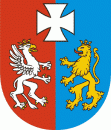 RŚ.VI.MD.7660/24-8/09					              Rzeszów, 2009-09- 21D E C Y Z J ADziałając na podstawie:art. 155 ustawy z dnia 14 czerwca 1960r. Kodeks Postępowania Administracyjnego (Dz. U. z  2000r. Nr 98 poz. 1071 ze zm.), art. 215 ust. 2, art. 378 ust. 2a pkt 1 ustawy z dnia 27 kwietnia 2001r. Prawo ochrony środowiska (Dz. U. z 2008r. Nr 25 poz. 150 ze zm.), w związku z § 2 
ust. 1 pkt 41 rozporządzenia Rady Ministrów z dnia 9 listopada 2004r. w sprawie określenia rodzajów przedsięwzięć mogących znacząco oddziaływać na środowisko oraz szczegółowych uwarunkowań związanych z kwalifikowaniem przedsięwzięcia do sporządzenia raportu o oddziaływaniu na środowisko 
(Dz. U. Nr 257 poz. 2573 ze zm.),pkt 5 ppkt 4 załącznika do rozporządzenia Ministra Środowiska z dnia 
26 lipca 2002r. w sprawie rodzajów instalacji mogących powodować znaczne zanieczyszczenie poszczególnych elementów przyrodniczych albo środowiska jako całości (Dz. U. Nr 122  poz. 1055),art. 153 ustawy z dnia 3 października 2008r. o udostępnianiu informacji 
o środowisku i jego ochronie, udziale społeczeństwa w ochronie środowiska oraz o ocenach oddziaływania na środowisko (Dz. U. Nr 199  poz.1227)po rozpatrzeniu wniosku Zakładu Usług Komunalnych w Przemyślu
ul. Piastowska 22, 37-700 Przemyśl, regon: 651541051 z dnia 10.07.2009r. 
znak: ZUK-0701/9/09 (data wpływu: 14.07.2009r.) wraz z uzupełnieniami 
z dnia 30.07.2009r. znak: ZUK-0701/10/2009 (data wpływu: 03.08.2009r.), dnia 05.08.2009r. znak: ZUK-0701/12/2009 (data wpływu: 10.08.2009r.) oraz dnia 24.08.2009r. w sprawie zmiany decyzji Wojewody Podkarpackiego z dnia 
05.11.2007r. znak: ŚR.IV-6618-4/14/07, udzielającej pozwolenia zintegrowanego 
na prowadzenie instalacji – składowisko odpadów innych niż niebezpieczne 
i obojętne zlokalizowane w Przemyślu, o zdolności przyjmowania ponad 10 ton odpadów na dobę i całkowitej pojemności ponad 25 000 ton,o r z e k a mI. Zmieniam za zgodą stron decyzję Wojewody Podkarpackiego z dnia 
5 listopada 2007r. znak: ŚR.IV-6618-4/14/07, udzielającą Zakładowi Usług Komunalnych w Przemyślu, ul. Piastowska 22, 37-700 Przemyśl, regon: 651541051 pozwolenia zintegrowanego na prowadzenie instalacji – składowisko odpadów innych niż niebezpieczne i obojętne o pojemności 430 000 m3, 
w następujący sposób:I.1.  W punkcie  I.2. decyzji:- ppkt  i. otrzymuje brzmienie:„i.  Maksymalna roczna ilość odpadów przeznaczonych do odzysku  - 5 050 Mg/rok”I.2.  W punkcie II. decyzji:-  ppkt.  II.1. otrzymuje brzmienie:„II.1. Rodzaj i ilość odpadów przeznaczonych do unieszkodliwiania w ciągu roku:Tabela nr 1Sumaryczna ilość odpadów przyjętych do unieszkodliwiania nie może przekroczyć 45 000 Mg/rok”.-  ppkt.  II.2.2.8. otrzymuje brzmienie:„II.2.2.8. Codziennie, po zakończeniu dnia roboczego rozplantowane i zagęszczone odpady zabezpieczane będą przed rozwiewaniem frakcji lekkich pośrednią warstwą izolacyjną wykonaną z odpadów wyszczególnionych w tabeli nr 3 niniejszej decyzji  lub ziemią pochodzącą z rozbudowy kolejnych kwater albo siatką zabezpieczającą."-  ppkt.  II.2.2.10. otrzymuje brzmienie:„II.2.2.10.  Każda 2-metrowa warstwa odpadów przykrywana będzie na płaszczyźnie górnej i na skarpie czołowej pośrednią warstwą izolacyjną o miąższości 
ok. 15-20 cm, wykonaną z odpadów wyszczególnionych w tabeli nr 3 niniejszej decyzji lub ziemią pochodzącą z rozbudowy kwater; w okresie letnim składowane odpady należy spryskiwać środkami dezynfekcyjnymi lub wapnować."I.3.  W punkcie III. decyzji: -  uchylam w całości ppkt  III.1.1. decyzji.-   ppkt  III.1.2. otrzymuje brzmienie:„III.1.2. Rodzaje i ilości odpadów przeznaczonych do odzysku - do wykonania warstwy izolacyjnej (inertnej) w procesie składowania odpadów oraz do budowy tymczasowych dróg dojazdowych na składowisku:Tabela nr  3  -  ppkt  III.2.1. otrzymuje brzmienie:„III.2.1. Odzysk odpadów wymienionych w pkt. III.1.2., tabeli nr 3 prowadzony 
będzie na terenie składowiska odpadów w Przemyślu na działkach o nr ew. 343, 376, 378, 379, 381, 382, 383, 384, 386, 387, 390 obręb 210, 37-700 Przemyśl, 
ul. Piastowska 22, do których właściciel posiada tytuł prawny." -  uchylam w całości ppkt  III.2.2. decyzji.-  ppkt  III.2.3. otrzymuje brzmienie:„III.2.3. Odpady wymienione w pkt. III.1.2., tabeli nr 3 niniejszej decyzji, poddawane będą procesowi odzysku kwalifikowanemu jako R14 /Inne działania polegające 
na wykorzystaniu odpadów w całości lub części/ zgodnie z załącznikiem nr 5 -„Procesy odzysku” Ustawy o odpadach. Odzysk odpadów przeznaczonych 
do wykonania warstwy izolacyjnej (inertnej) o grubości ok. 15-20 cm oraz budowy tymczasowych dróg dojazdowych na składowisku prowadzony będzie przy zachowaniu następujących zasad:Odzysk odpadów prowadzony będzie pod warunkiem zachowania przepuszczalności tworzonej warstwy izolacyjnej (pośredniej);Materiał na warstwę izolacyjną przygotowywany (mieszany) będzie w trwale wyznaczonym i oznakowanym miejscu na utwardzonym placu magazynowym materiałów na warstwy izolacyjne, na terenie działki o nr ew. 41, obręb 
211 Przemyśl;Odpady wykorzystywane do tworzenia warstwy izolacyjnej mogą być mieszane 
z piaskiem lub ziemią;Odpady z grupy 17 przed zastosowaniem należy poddać kruszeniu o ile będzie to konieczne w celu dostosowania ich do zastosowania jako warstwy inertnej, kruszenie odpadów odbywać się będzie w wyznaczonym miejscu na utwardzonym placu magazynowym na działce o nr ew.  41 obręb 211 Przemyśl;Warstwa izolacyjna o grubości ok. 15-20 cm stosowana będzie zgodnie 
z zatwierdzoną instrukcją eksploatacji składowiska;Szerokość dróg dojazdowych na składowisku nie może przekroczyć 4 m 
a grubość warstwy użytych odpadów nie może przekroczyć 30 cm."-  uchylam w całości ppkt  III.3.1. decyzji.-  ppkt. III.3.2. otrzymuje brzmienie:„III.3.2. Odpady wymienione w punkcie III.1.2., tabeli nr 3 niniejszej decyzji,  przeznaczone do wykonywania warstwy izolacyjnej oraz do budowy dróg dojazdowych na składowisku magazynowane będą na utwardzonym placu magazynowym materiałów na warstwy izolacyjne znajdującym się pomiędzy 
drogą wewnętrzną a kwaterą nr III; w pobliżu boksów garażowych."I.4.  W punkcie VI. decyzji:-  ppkt  VI.1. otrzymuje brzmienie:„VI.1. Ilość odpadów poszczególnych rodzajów dopuszczonych do wytworzenia 
w ciągu roku.VI.1.1. Odpady inne niż niebezpieczneTabela nr 6VI.1.2. Odpady  niebezpieczneTabela nr 7I.5.  W punkcie VIII. decyzji:-  ppkt  VIII.1. otrzymuje brzmienie:„VIII.1. Warunki wytwarzania odpadów:VIII.1.1. Sposoby dalszego gospodarowania odpadamiVIII.1.1.1. Odpady inne niż niebezpieczneTabela nr 10VIII.1.1.2. Odpady  niebezpieczneTabela nr 11VIII.1.2. Miejsce i sposób magazynowania wytwarzanych odpadów.VIII.1.2.1. Odpady inne niż niebezpieczneTabela nr 12VIII.1.2.2. Odpady niebezpieczneTabela nr 13I.6. W punkcie XII. decyzji:-   uchylam w całości ppkt  XII.6. decyzji. -   dodaję ppkt XII.8. o brzmieniu:„XII.8. Zobowiązuję operatora instalacji do wystąpienia z wnioskiem o zmianę zatwierdzonej Instrukcji eksploatacji składowiska w celu uzyskania zgodności 
z niniejszym pozwoleniem w terminie do 2 miesięcy od dnia gdy niniejsza decyzja stanie się ostateczna.”II. Pozostałe warunki decyzji pozostają bez zmian.UzasadnieniePismem z dnia 10.07.2009r. znak: ZUK-0701/9/09 (data wpływu: 14.07.2009r.) wraz z uzupełnieniami z dnia 30.07.2009r. znak: ZUK-0701/10/2009 (data wpływu: 03.08.2009r.); dnia 05.08.2009r. znak: ZUK-0701/12/2009 (data wpływu: 10.08.2009r.) oraz dnia 24.08.2009r., Zakład Usług Komunalnych w Przemyślu, 
ul. Piastowska 22, 37-700 Przemyśl, regon: 651541051, wystąpił z wnioskiem 
o zmianę decyzji Wojewody Podkarpackiego z dnia 05.11.2007r. znak: 
ŚR.IV-6618-4/14/07, udzielającej pozwolenia zintegrowanego na prowadzenie instalacji - składowisko odpadów innych niż niebezpieczne i obojętne zlokalizowane w Przemyślu o zdolności przyjmowania ponad 10 ton odpadów na dobę i całkowitej pojemności ponad 25 000 ton.Po sprawdzeniu formalnej poprawności wniosku, pismem z dnia 06.08.2009r. znak: RS.VI.MD.7660/24-8/09 zawiadomiłem o wszczęciu postępowania administracyjnego w przedmiocie zmiany decyzji Wojewody Podkarpackiego, udzielającej pozwolenia zintegrowanego na prowadzenie w Przemyślu składowiska odpadów innych niż niebezpieczne i obojętne o pojemności 430 000 m3 
oraz ogłosiłem, że przedmiotowy wniosek został umieszczony w publicznie dostępnym wykazie danych o dokumentach zawierających informacje o środowisku 
i jego ochronie pod numerem 2009/A/0119 z możliwością zapoznania się 
z zebranymi aktami w sprawie oraz możliwością wnoszenia uwag i wniosków. 
W okresie udostępniania wniosku nie wniesiono żadnych uwag i wniosków.Na podstawie posiadanej dokumentacji ustalono:Przedmiotowa instalacja kwalifikuje się zgodnie z pkt 5 ppkt 4 załącznika 
do rozporządzenia Ministra Środowiska z dnia 26 lipca 2002r. w sprawie rodzajów instalacji mogących powodować znaczne zanieczyszczenie poszczególnych elementów przyrodniczych albo środowiska jako całości (Dz. U. Nr 122 poz. 1055), jako instalacja do składowania odpadów, z wyłączeniem odpadów obojętnych, 
o zdolności przyjmowania ponad 10 ton odpadów na dobę lub o całkowitej pojemności ponad 25 000 ton. W związku z wejściem w życie ustawy z dnia 29 lipca 2005r. o zmianie niektórych ustaw, w związku ze zmianami w podziale zadań i kompetencji administracji terenowej (Dz. U. z 2005r. Nr 175 poz. 1462 ze zm.) w obecnym stanie prawnym, zgodnie z art. 378 ust. 2a pkt 1 ustawy z dnia 27 kwietnia 2001r. Prawo ochrony środowiska (Dz. U. z 2008r. Nr 25 poz. 150 ze zm.) oraz § 2 ust. 1 pkt 41 rozporządzenia Rady Ministrów z dnia 9 listopada 2004r. w sprawie określenia rodzajów przedsięwzięć mogących znacząco oddziaływać na środowisko 
oraz szczegółowych uwarunkowań związanych z kwalifikowaniem przedsięwzięć 
do sporządzenia raportu o oddziaływaniu na środowisko (Dz. U. Nr 257 poz. 
2573 ze zm.), organem właściwym do zmiany przedmiotowej decyzji jest marszałek. Wprowadzone zmiany w niniejszej decyzji dotyczą m.in.: rodzaju i ilości odpadów w poszczególnych grupach przeznaczonych 
do unieszkodliwiania w latach 2007 - 2010, 2011 - 2013 i 2014 - 2017;rodzaju i ilości odpadów przeznaczonych do odzysku do wykonania warstwy izolacyjnej oraz budowy tymczasowych dróg dojazdowych na składowisku;ilości odpadów poszczególnych rodzajów dopuszczonych do wytworzenia 
w instalacji oraz sposobu i miejsca ich magazynowania.Zgodnie z wnioskiem Zakładu Usług Komunalnych w Przemyślu w punkcie II.1. niniejszej decyzji, wprowadziłem zmiany w rodzajach i ilościach odpadów przeznaczonych do unieszkodliwiania w instalacji. Listę odpadów unieszkodliwianych poszerzyłem o odpady o  kodach:-  19 08 02 /Zawartość piaskowników/ w ilości 3000 Mg/rok - unieszkodliwiane w latach 
    2007 - 2010,  2800 Mg/rok - unieszkodliwiane w latach 2011 - 2013,  2500 Mg/rok -
    unieszkodliwiane w latach 2014 - 2017;- 20 03 03 /Odpady z czyszczenia ulic i placów/ w ilości 6000 Mg/rok -  
    unieszkodliwiane w latach 2007 - 2010,  5500 Mg/rok - unieszkodliwiane w latach 
    2011 - 2013,  5000 Mg/rok - unieszkodliwiane w latach 2014 - 2017.Kierowane dotychczas do unieszkodliwiania odpady obojętne o kodzie 20 02 02 /Gleba i ziemia, w tym kamienie/, w ilości 2000 Mg/rok, zgodnie z art. 12 ustawy 
z dnia 27 kwietnia 2001r. o odpadach, wykorzystane będą w procesie odzysku kwalifikowanym jako R14 /Inne działania polegające na wykorzystaniu odpadów 
w całości lub części/ załącznik nr 5 „Procesy odzysku”  w/w ustawy, do wykonania warstwy izolacyjnej oraz budowy tymczasowych dróg odjazdowych na składowisku. Wprowadzone zmiany w rodzajach i ilościach odpadów unieszkodliwianych 
w instalacji nie będą powodować zmiany parametrów charakterystycznych składowiska w zakresie maksymalnej dopuszczalnej rocznej i dobowej ilości odpadów przyjmowanych do unieszkodliwiania, których sumaryczna ilość określona została na  45000 Mg/rok, 220 Mg/dobę. Do składowania na składowisko kierowe będą odpady, które spełniać
będą kryteria określone w rozporządzeniu Ministra Gospodarki i Pracy z dnia 
7 września 2005r. w sprawie kryteriów oraz procedur dopuszczenia odpadów 
do składowania na składowisku danego typu (Dz. U.  2005r. Nr 186 poz.1553). Procedura przyjęcia odpadów na składowisko oraz technologia ich unieszkodliwiania będą prowadzone zgodnie z warunkami określonymi w punktach II.2.1. oraz II.2.2  przedmiotowej decyzji pozwolenia zintegrowanego.W punkcie III.1. zmienianej decyzji, wprowadziłem zmiany w rodzajach  odpadów dopuszczonych do odzysku w procesach kwalifikowanych jako R15 /Przetwarzanie odpadów, w celu ich przygotowania do odzysku, w tym do
recyklingu/ oraz R14 /Inne działania polegające na wykorzystaniu odpadów 
w całości lub części/ -  załącznik nr 5  „Procesy odzysku”  Ustawy o odpadach.Zakład Usług Komunalnych w Przemyślu nie posiada instalacji do segregacji zmieszanych odpadów, w związku z tym, z listy odpadów dopuszczonych 
do odzysku w procesie odzysku R15, wyłączyłem odpady o kodzie 20 03 01 /Niesegregowane (zmieszane) odpady komunalne/. Zakład prowadzi jedynie ręczny proces segregacji zmieszanych odpadów (odzyskuje tzw. surowce wtórne m.in. metal, drewno, tworzywa sztuczne), który nie powoduje zmiany kodu odpadów 
z 20 03 01 na 19 12.  Należy zaznaczyć, że zgodnie z rozporządzeniem Ministra Środowiska z dnia 27 września 2001r. w sprawie katalogu odpadów 
(Dz. U. 2001r. Nr 112 poz. 1206), odpady sklasyfikowane w grupie 19 12  powstają wyłącznie podczas mechanicznej obróbki odpadów. Ponadto, mając na względzie zapisy § 16a. rozporządzenia Ministra Środowiska z dnia 24 marca 2003r w sprawie szczegółowych wymagań dotyczących lokalizacji, budowy eksploatacji i zamknięcia, jakim powinny odpowiadać poszczególne typy składowisk odpadów (Dz. U. Nr 61 poz. 549 ze zm.), z listy odpadów dopuszczonych do odzysku, do wykonania warstwy izolacyjnej (inertnej) 
na składowisku, wyłączone zostały odpady niespełniające kryteriów przewidzianych dla odpadów obojętnych, określonych w  rozporządzeniu Ministra Gospodarki i Pracy 
z dnia 7 września 2005r. w sprawie kryteriów oraz procedur dopuszczenia odpadów do składowania na składowisku danego typu (Dz. U. 05.186.1553), o następujących kodach:17 01 80  - Usunięte tynki, tapety, okleiny itp.,17 01 81  - Odpady z remontów i przebudowy dróg,17 01 82  -  Inne niewymienione odpady,17 05 06  -  Urobek z pogłębiania inny niż wymieniony w 17 05 05,17 05 08  - Tłuczeń torowy (kruszywo) inny niż wymieniony w 17 05 07,17 06 04  - Materiały izolacyjne inne niż wymienione w 17 06 01 i 17 06 03,17 08 02  - Materiały konstrukcyjne zawierające gips inne niż wymienione 
   w 17 08 01, 17 09 04 - Zmieszane odpady z budowy, remontów i demontażu inne niż 
   wymienione w 17 09 01, 17 09 02 i 17 09 03, 19 08 02 - Zawartość piaskowników, 20 03 03 - Odpady z czyszczenia ulic i placówUwzględniając powyższe, zgodnie z wnioskiem Zakładu, zmniejszyłem ilość odpadów dopuszczonych do odzysku w instalacji z  20 320 Mg/rok do 5 050 Mg/rok  - punkt I.2. lit. i/ niniejszej decyzji.		Analizując wprowadzone powyżej zmiany dotyczące rodzajów i ilości odpadów poddawanych procesowi unieszkodliwiania oraz odpadów dopuszczonych 
do wykorzystania w instalacji w procesie odzysku R14 ustalono, że nie zachodzą przesłanki z art. 71.1. ustawy z dnia 7 lipca 1994r. Prawo budowlane (Dz. U. 2003r. Nr 207 poz. 2016 ze zm.) w sprawie zmiany sposobu użytkowania obiektu budowlanego lub jego części.Zakład Usług Komunalnych w Przemyślu nie prowadzi mechanicznej obróbki odpadów i nie wytwarza odpadów klasyfikowanych w grupie 19 12, w związku z tym, zmniejszyłem ilości odpadów wytwarzanych, powstających głównie w wyniku  segregacji zmieszanych odpadów komunalnych, których łączna ilość wynosić 
będzie 152,2 Mg/rok; (odpady niebezpieczne - 13,1 Mg/rok, inne niż niebezpieczne - 
139,1 Mg/rok). W wyniku eksploatacji sprzętu pracującego na składowisku, Zakład wytwarzał będzie również odpady o kodzie 15 02 03 /Sorbenty, materiały filtracyjne, tkaniny do wycierania (np. szmaty, ścierki) i ubrania ochronne inne niż wymienione
 w 15 02 02/ oraz 15 02 02* /Sorbenty, materiały filtracyjne (w tym filtry olejowe nieujęte w innych grupach), tkaniny do wycierania (np. szmaty, ścierki) i ubrania ochronne zanieczyszczone substancjami niebezpiecznymi i (np. PCB)/ w ilości 
0,1 Mg/rok. W związku z powyższym, w punkcie VI.1 decyzji, tabeli nr 6 i 7, zmieniłem rodzaje i ilości odpadów dopuszczonych do wytworzenia w ciągu roku. Sposoby  dalszego gospodarowania w/w odpadami zostały określone w punkcie VIII.1.1., tabeli nr 10 i 11 niniejszej decyzji, natomiast w punkcie  VIII.1.2., tabeli 
nr  12 i 13 określiłem miejsca i sposoby magazynowania tych odpadów. Ponadto, w punkcie XII.8. zmienianej decyzji zobowiązałem władającego instalacją do wystąpienia z wnioskiem o zmianę zatwierdzonej Instrukcji eksploatacji składowiska, w celu uzyskania zgodności z niniejszym pozwoleniem w terminie 
do 2 miesięcy od dnia gdy niniejsza decyzja stanie się ostateczna.Analizując przedłożony wniosek uznałem, że planowane zmiany w zakresie ilości i rodzajów odpadów przewidzianych do unieszkodliwiania i odzysku 
w instalacji oraz odpadów wytwarzanych nie będą powodować znaczącego zwiększenia negatywnego oddziaływania instalacji na środowisko, ani zmiany innych elementów instalacji, związanych z ustalaniem spełniania wymogów najlepszej dostępnej techniki, o których mowa w art. 204 ust. 1 w związku z art. 207 ustawy Prawo ochrony środowiska. Zachowane będą standardy jakości środowiska 
a Zakład przez stosowanie odpowiednich procedur, rozwiązań technicznych 
i organizacyjnych oraz zasad magazynowania i monitoringu spełniał będzie wymogi zawarte w w/w  dokumentach. Analizując wskazane powyżej okoliczności uznano, że zmiany przedmiotowej decyzji nie są istotną zmianą instalacji w rozumieniu art. 3 punkt 7 ustawy Prawo ochrony środowiska.  Za wprowadzeniem w decyzji zmian wnioskowanych zgodnie z art. 155 ustawy Kpa, przemawia interes społeczny i słuszny interes strony oraz przepisy szczególne nie sprzeciwiają się zmianie przedmiotowej decyzji. Biorąc powyższe pod uwagę orzekłem jak w osnowie.PouczenieOd niniejszej decyzji służy odwołanie do Ministra Środowiska 
za pośrednictwem Marszałka Województwa Podkarpackiego w terminie 14 dni 
od dnia otrzymania decyzji. Odwołanie należy składać w dwóch egzemplarzach.Opłata skarbowa w wys. 253,00 zł. uiszczona w dniu 29.07.2009r.na rachunek bankowy: Nr 83 1240 2092 9141 0062 0000 0423 Urzędu Miasta RzeszowaOtrzymuje:Zakład Usług Komunalnych       ul. Piastowska 22, 37-700 Przemyśl, RŚ.VI. a/aRŚ.III. a/aDo wiadomości:1.   Prezydent Miasta Przemyśl       ul. Rynek 1, 37-700 Przemyśl;2.   Podkarpacki Wojewódzki Inspektor Ochrony Środowiska, 
ul. Langiewicza 26, 35-101 Rzeszów;3.	Ministerstwo Środowiska	ul. Wawelska 52/54, 00-922 Warszawa;4.	Dyrektor Regionalnego Zarządu Gospodarki Wodnej	ul. Piłsudskiego 22, 31 – 109 Kraków;5.	Państwowe Gospodarstwo Leśne „Lasy Państwowe”	Nadleśnictwo Krasiczyn	ul. 29 Listopada 12, 37-700 Przemyśl; 6.   Agencja Nieruchomości Rolnych Oddział w Rzeszowie      ul. 8 Marca 13, 35-065 Rzeszów;Lp.Kod odpaduRodzaj odpadu Ilość odpadów unieszkodliwianych Mg/rokIlość odpadów unieszkodliwianych Mg/rokIlość odpadów unieszkodliwianych Mg/rokLp.Kod odpaduRodzaj odpadu 2007r.-2010r.2011r.-2013r.2014r.-2017r.1.19 08 01Skratki2001301002.19 08 02Zawartość piaskowników3 0002 8002 5003.19 08 05Ustabilizowane komunalne osady ściekowe6 0004 0003 0004.19 08 14Szlamy z innego niż biologiczne oczyszczania ścieków przemysłowych inne niż wymienione w 19 08 1342,725.19 12 12Inne odpady (w tym zmieszane substancje i przedmioty) z mechanicznej obróbki odpadów inne niż wymienione w 19 12 1110 0009 0008 0006.20 02 03Inne odpady nieulegające biodegradacji3003003007.20 03 01Niesegregowane (zmieszane) odpady komunalne37 00031 00027 0008.20 03 02Odpady z targowisk5003302509.20 03 03Odpadów z czyszczenia ulic 
i placów6 0005 5005 00010.20 03 04Szlamy ze zbiorników bezodpływowych służących do gromadzenia nieczystości30020015011.20 03 06Odpady ze studzienek kanalizacyjnych50033025012.20 03 07Odpady wielkogabarytowe2 0001 4001 10013.20 03 99Odpady komunalne niewymienione w innych podgrupach500330250Lp.KododpaduRodzaj odpaduIlość odpadu[Mg/rok]1.17 01 01Odpady betonu oraz gruz betonowy z rozbiórki i remontów5002.17 01 02Gruz ceglany5003.17 01 03 Odpady innych materiałów ceramicznych i elementów wyposażenia504.17 01 07Zmieszane odpady z betonu, gruzu ceglanego, odpadowych materiałów ceramicznych i elementów wyposażenia inne niż wymienione w 17 01 061 0005.17 05 04Gleba i ziemia, w tym kamienie, inne niż wymienione w 17 05 031 0006.20 02 02 Gleba i ziemia, w tym kamienie2 000Suma [Mg/rok]Suma [Mg/rok]Suma [Mg/rok]5 050Lp.Kod  odpaduNazwa odpaduIlośćMg/rok1.15 02 03Sorbenty, materiały filtracyjne, tkaniny do wycierania (np. szmaty, ścierki) i ubrania ochronne inne niż wymienione w 15 02 020,12.16 01 03Zużyte opony103.16 01 12Okładziny hamulcowe inne niż wymienione w 16 01 110,24.16 01 15Płyny zapobiegające zamarzaniu inne niż wymienione w 16 01 140,35.17 02 01Drewno306.17 02 02Szkło307.17 02 03Tworzywa sztuczne608.17 04 11Kable inne niż wymienione w 17 04 1029.19 08 14Szlamy z innego niż biologiczne oczyszczania ścieków przemysłowych inne niż wymienione 19 08 13610.20 01 36Zużyte urządzenia elektryczne i elektroniczne inne niż wymienione  w 20 01 21, 20 01 23 i 20 01 350,5Lp.Kod  odpaduNazwa odpaduIlośćMg/rok1.13 01 09*Mineralne oleje hydrauliczne zawierające związki chlorowcoorganiczne32.13 01 10*Mineralne oleje hydrauliczne niezawierające związków chlorowcoorganicznych23.13 01 11*Syntetyczne oleje hydrauliczne14.13 02 04*Mineralne oleje silnikowe, przekładniowe i smarowe zawierające związki chlorowcoorganiczne15.13 02 05*Mineralne oleje silnikowe, przekładniowe i smarowe 
niezawierające związków chlorowcoorganicznych36.13 02 06*Syntetyczne oleje silnikowe, przekładniowe i smarowe27.15 02 02*Sorbenty, materiały filtracyjne ( w tym filtry olejowe nieujęte 
w innych grupach), tkaniny do wycierania (np. szmaty, ścierki) 
i ubrania ochronne zanieczyszczone substancjami niebezpiecznymi i i (np. PCB)0,18.16 01 07*Filtry olejowe0,59.16 01 13*Płyny hamulcowe0,110.16 02 13*Zużyte urządzenia zawierające niebezpieczne elementy inne 
niż wymienione w 16 02 09 do 16 02 120,111.16 06 01*Baterie i akumulatory ołowiowe0,3Lp.Kod  odpaduNazwa odpaduSposoby gospodarowania odpadami1.15 02 03Sorbenty, materiały filtracyjne, tkaniny do wycierania  
(np. szmaty, ścierki) i ubrania ochronne inne niż wymienione w 15 02 02R14, D102.16 01 03Zużyte oponyR1, R13, R143.16 01 12Okładziny hamulcowe inne niż wymienione w 16 01 11R144.16 01 15Płyny zapobiegające zamarzaniu inne niż wymienione 
w 16 01 14R14, D9, D105.17 02 01DrewnoR1, R146.17 02 02SzkłoR5, R147.17 02 03Tworzywa sztuczneR3, R148.17 04 11Kable inne niż wymienione w 17 04 10R3, R4, R149.19 08 14Szlamy z innego niż biologiczne oczyszczania ścieków przemysłowych inne niż wymienione 19 08 13D510.20 01 36 Zużyte urządzenia elektryczne i elektroniczne inne niż  
 wymienione  w 20 01 21, 20 01 23 i 20 01 35R4, R14, R15Lp.Kod  odpaduNazwa odpaduSposoby gospodarowania odpadami1.13 01 09*Mineralne oleje hydrauliczne zawierające związki chlorowcoorganiczneR9, R13, D102.13 01 10*Mineralne oleje hydrauliczne niezawierające związków chlorowcoorganicznychR9, R13, D103.13 01 11*Syntetyczne oleje hydrauliczneR9, R13, D104.13 02 04*Mineralne oleje silnikowe, przekładniowe i smarowe zawierające związki chlorowcoorganiczneR9, R13, D105.13 02 05*Mineralne oleje silnikowe, przekładniowe i smarowe 
niezawierające związków chlorowcoorganicznychR9, R13, D106.13 02 06*Syntetyczne oleje silnikowe, przekładniowe i smaroweR9, R13, D107.15 02 02*Sorbenty, materiały filtracyjne ( w tym filtry olejowe nieujęte 
w innych grupach), tkaniny do wycierania (np. szmaty, ścierki) 
i ubrania ochronne zanieczyszczone substancjami niebezpiecznymi i (np. PCB)R14, D108.16 01 07*Filtry olejoweR14, D5, D109.16 01 13*Płyny hamulcoweR14, D9, D1010.16 02 13*Zużyte urządzenia zawierające niebezpieczne elementy inne 
niż wymienione w 16 02 09 do 16 02 12R4, R5, R13, R14, R1511.16 06 01*Baterie i akumulatory ołowioweR4, R6, R13Lp.Kod  odpadu Nazwa odpaduSposób i miejsce magazynowania 1.15 02 03Sorbenty, materiały filtracyjne, tkaniny do wycierania  (np. szmaty, ścierki) i ubrania ochronne inne niż wymienione w 15 02 02Odpady magazynowane będą w oznakowanym nazwą i kodem odpadu pojemniku, usytuowanym 
w wydzielonej części pomieszczenia warsztatowego. 2.16 01 03Zużyte oponyOdpady magazynowane będą luzem lub 
w stosach zabezpieczonych przed osunięciem 
na terenie zasieków na surowce wtórne 
w oznakowanym nazwą i kodem odpadu miejscu.3.16 01 12Okładziny hamulcowe inne niż wymienione w 16 01 11Odpady magazynowane będą w oznakowanym nazwą i kodem odpadu pojemniku, usytuowanym 
w wydzielonej części pomieszczenia warsztatowego.4.16 01 15Płyny zapobiegające zamarzaniu inne niż wymienione w 16 01 14Odpady magazynowane będą w oznakowanym nazwą i kodem odpadu zamykanym pojemniku 
z tworzywa odpornego na działanie płynów 
o pojemności 30 l, usytuowanym w wydzielonej części pomieszczenia warsztatowego. W miejscu magazynowania zabezpieczony będzie pojemnik 
z sorbentem.5.17 02 01DrewnoOdpady magazynowane będą luzem 
w oznakowanym nazwą i kodem odpadu miejscu na terenie zasieków na surowce wtórne.6.17 02 02SzkłoOdpady magazynowane będą w kontenerach KP-7 oznakowanych nazwą i kodem odpadu 
usytuowanych w wydzielonym miejscu, obok zasieków na surowce wtórne.7.17 02 03Tworzywa sztuczneOdpady magazynowane będą luzem 
w oznakowanym nazwą i kodem odpadu miejscu na terenie zasieków na surowce wtórne.8.17 04 11Kable inne niż wymienione 
w 17 04 10Odpady magazynowane będą w oznakowanych nazwą i kodem odpadu kontenerach usytuowanych w wydzielonym miejscu w wiacie.9.19 08 14Szlamy z innego niż biologiczne oczyszczania ścieków przemysłowych inne niż wymienione 19 08 13Odpad nie będzie magazynowany na terenie składowiska.10.20 01 36 Zużyte urządzenia elektryczne 
 i elektroniczne inne niż 
 wymienione w 20 01 21, 20 01 23 
 i 20 01 35Odpady magazynowane będą w wydzielonym 
i oznakowanym nazwą i kodem odpadu miejscu 
w pomieszczeniu warsztatowym.Lp.Lp.Kod  odpadu Nazwa odpaduSposób i miejsce magazynowania 1.13 01 09*13 01 09*Mineralne oleje hydrauliczne zawierające związki chlorowcoorganiczneOdpady magazynowane będą selektywnie 
w oznakowanych nazwą i kodem odpadu 
200 litrowych beczkach odpornych na działanie olejów odpadowych, wyposażonych w szczelne zamknięcia, usytuowanych w wydzielonej części pomieszczenia warsztatowego. W miejscu magazynowania zabezpieczony będzie pojemnik z sorbentem.2.13 01 10*13 01 10*Mineralne oleje hydrauliczne niezawierające związków chlorowcoorganicznychOdpady magazynowane będą selektywnie 
w oznakowanych nazwą i kodem odpadu 
200 litrowych beczkach odpornych na działanie olejów odpadowych, wyposażonych w szczelne zamknięcia, usytuowanych w wydzielonej części pomieszczenia warsztatowego. W miejscu magazynowania zabezpieczony będzie pojemnik z sorbentem.3.13 01 11*13 01 11*Syntetyczne oleje hydrauliczneOdpady magazynowane będą selektywnie 
w oznakowanych nazwą i kodem odpadu 
200 litrowych beczkach odpornych na działanie olejów odpadowych, wyposażonych w szczelne zamknięcia, usytuowanych w wydzielonej części pomieszczenia warsztatowego. W miejscu magazynowania zabezpieczony będzie pojemnik z sorbentem.4.13 02 04*13 02 04*Mineralne oleje silnikowe, przekładniowe i smarowe zawierające związki chlorowcoorganiczneOdpady magazynowane będą selektywnie 
w oznakowanych nazwą i kodem odpadu 
200 litrowych beczkach odpornych na działanie olejów odpadowych, wyposażonych w szczelne zamknięcia, usytuowanych w wydzielonej części pomieszczenia warsztatowego. W miejscu magazynowania zabezpieczony będzie pojemnik z sorbentem.5.13 02 05*13 02 05*Mineralne oleje silnikowe, przekładniowe i smarowe 
niezawierające związków chlorowcoorganicznychOdpady magazynowane będą selektywnie 
w oznakowanych nazwą i kodem odpadu 
200 litrowych beczkach odpornych na działanie olejów odpadowych, wyposażonych w szczelne zamknięcia, usytuowanych w wydzielonej części pomieszczenia warsztatowego. W miejscu magazynowania zabezpieczony będzie pojemnik z sorbentem.6.13 02 06*13 02 06*Syntetyczne oleje silnikowe, przekładniowe i smaroweOdpady magazynowane będą selektywnie 
w oznakowanych nazwą i kodem odpadu 
200 litrowych beczkach odpornych na działanie olejów odpadowych, wyposażonych w szczelne zamknięcia, usytuowanych w wydzielonej części pomieszczenia warsztatowego. W miejscu magazynowania zabezpieczony będzie pojemnik z sorbentem.7.15 02 02*15 02 02*Sorbenty, materiały filtracyjne 
(w tym filtry olejowe nieujęte w innych grupach), tkaniny do wycierania 
(np. szmaty, ścierki) i ubrania ochronne zanieczyszczone substancjami niebezpiecznymi 
i (np. PCB)Odpady magazynowane będą w oznakowanym nazwą i kodem odpadu pojemniku usytuowanym
w wydzielonej części pomieszczenia warsztatowego.8.16 01 07*16 01 07*Filtry olejoweOdpady magazynowane będą w oznakowanym nazwą i kodem odpadu zamykanym pojemniku 
usytuowanym w wydzielonym miejscu  pomieszczenia warsztatowego. W miejscu magazynowania zabezpieczony będzie pojemnik z sorbentem.9.16 01 13*16 01 13*Płyny hamulcoweOdpady magazynowane będą w oznakowanym nazwą i kodem odpadu zamykanym pojemniku 
z tworzywa odpornego na działanie płynów
o pojemności 30 litrów, usytuowanym
w wydzielonej części pomieszczenia warsztatowego. W miejscu magazynowania zabezpieczony będzie pojemnik z sorbentem.10.16 02 13*16 02 13*Zużyte urządzenia zawierające niebezpieczne elementy inne 
niż wymienione w 16 02 09 
do 16 02 12Odpady magazynowane będą w oznakowanej nazwą i kodem odpadu zamykanej skrzyni 
z tworzywa, usytuowanej w wydzielonym miejscu pomieszczenia warsztatowego.11.16 06 01*16 06 01*Baterie i akumulatory ołowioweOdpady magazynowane będą w zamykanym, oznakowanym nazwą i kodem odpadu kwasoodpornym pojemniku usytuowanym
w wydzielonym miejscu w  pomieszczeniu warsztatowym. W miejscu magazynowania zabezpieczony będzie pojemnik z sorbentem.